О внесении изменений в приказ Министерства государственного имущества Республики Марий Эл от 1 февраля 2016 года № 7-нпВ соответствии с Федеральным законом от 27 июля 2004 г. № 79-ФЗ 
«О государственной гражданской службе Российской Федерации», 
Указом Президента Российской Федерации от 1 февраля 2005 г. № 112 
«О конкурсе на замещение вакантной должности государственной гражданской службы Российской Федерации», Законом Республики 
Марий Эл от 5 октября 2004 г. № 38-З «О регулировании отношений 
в области государственной гражданской службы Республики Марий Эл»,
п р и к а з ы в а ю:Состав конкурсной комиссии в Министерстве государственного имущества Республики Марий Эл, утвержденный приказом Министерства государственного имущества Республики Марий Эл от 1 февраля 2016 года № 7-нп «Об утверждении Положения о конкурсной комиссии 
в Министерстве государственного имущества Республики Марий Эл 
и ее состава» изложить в новой редакции (прилагается).Министр 									Н.В.Севостьянова«УТВЕРЖДЕНприказом МингосимуществаРеспублики Марий Элот 1 февраля 2016 г. № 7-нп(в редакции приказа Мингосимущества Республики Марий Эл от   ноября 2019 г. №    -нп)С О С Т А Вконкурсной комиссии в Министерстве государственного имущества Республики Марий Эл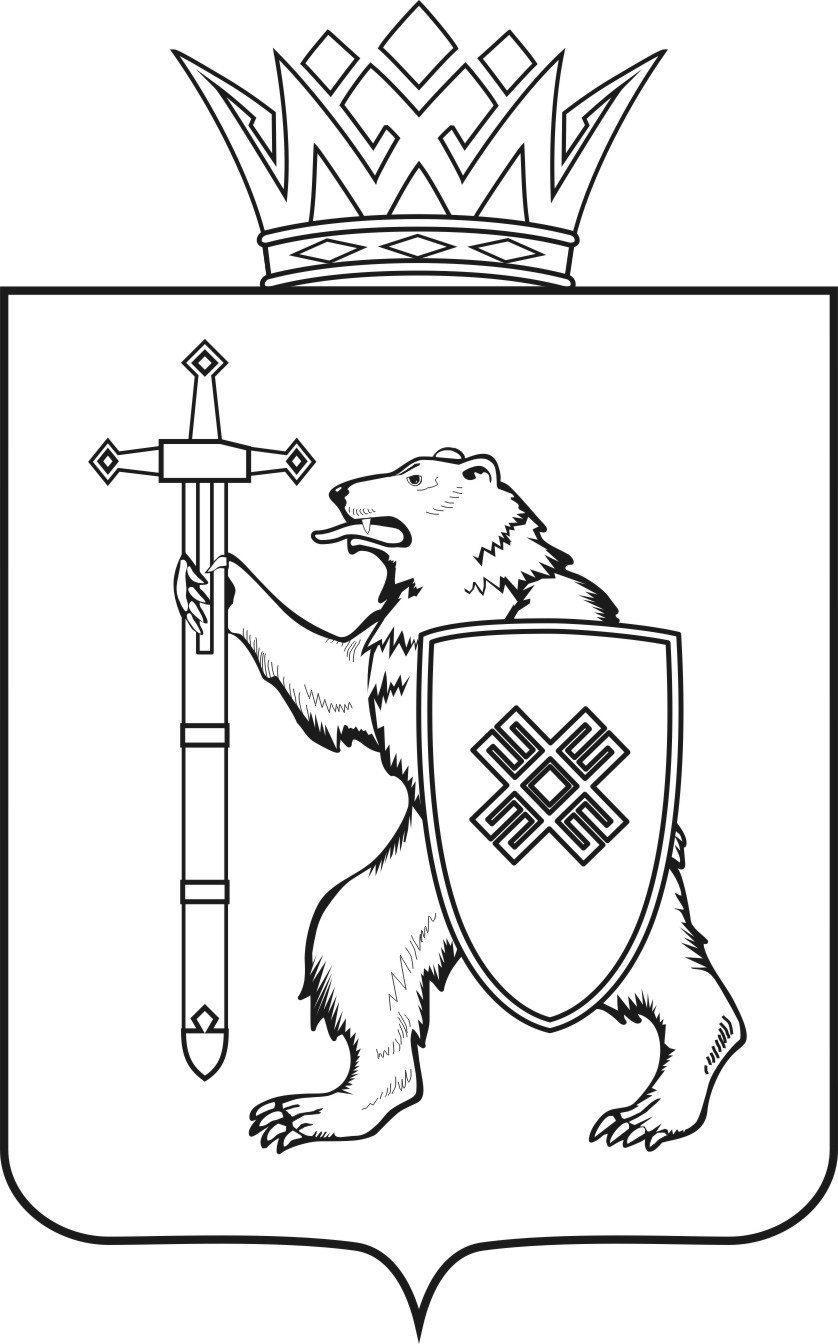 МАРИЙ ЭЛ РЕСПУБЛИКЫНКУГЫЖАНЫШ ПОГОМИНИСТЕРСТВЫЖЕШ У Д Ы КМАРИЙ ЭЛ РЕСПУБЛИКЫНКУГЫЖАНЫШ ПОГОМИНИСТЕРСТВЫЖЕШ У Д Ы КМИНИСТЕРСТВО 
ГОСУДАРСТВЕННОГО ИМУЩЕСТВА
РЕСПУБЛИКИ МАРИЙ ЭЛП Р И К А ЗМИНИСТЕРСТВО 
ГОСУДАРСТВЕННОГО ИМУЩЕСТВА
РЕСПУБЛИКИ МАРИЙ ЭЛП Р И К А ЗМИНИСТЕРСТВО 
ГОСУДАРСТВЕННОГО ИМУЩЕСТВА
РЕСПУБЛИКИ МАРИЙ ЭЛП Р И К А ЗМИНИСТЕРСТВО 
ГОСУДАРСТВЕННОГО ИМУЩЕСТВА
РЕСПУБЛИКИ МАРИЙ ЭЛП Р И К А ЗМИНИСТЕРСТВО 
ГОСУДАРСТВЕННОГО ИМУЩЕСТВА
РЕСПУБЛИКИ МАРИЙ ЭЛП Р И К А Зотноября20192019г.№  -нпПлотников 
Алексей Вячеславович-заместитель министра государственного имущества Республики Марий Эл, председатель комиссииБаженова Ирина Николаевна-начальник отдела закупок, кадров и продаж Мингосимущества Республики Марий Эл, заместитель председателя комиссииШестова ИринаАлександровна-ведущий специалист-эксперт отдела закупок, кадров 
и продаж Мингосимущества Республики Марий Эл, секретарь комиссииЧлены комиссии:Малинина МаринаНиколаевна-советник отдела правового обеспечения Мингосимущества Республики Марий ЭлПолушинаАннаВалерьевна-советник в отделе государственной гражданской службы
и кадров управления государственной гражданской службы, кадров и государственных наград Главы Республики Марий Эл; -независимый эксперт (по согласованию)-независимый эксперт (по согласованию)-независимый эксперт (по согласованию)-независимый эксперт (по согласованию)-независимый эксперт (по согласованию)».